Als DROGISTIN habe ich Sachen eingeräumt und Regale geputzt. Außerdem durfte ich noch die Produkte, die hinten im Regal gestanden haben, nach vorne rücken und Regale auffüllen. Genau so durfte ich auch die Parfüms und Rasierklingen sichern. Meine Arbeitszeiten waren von 9:00 Uhr bis 18:00 Uhr und von 12:00 bis 13:00 Uhr hatte ich Mittagspause. Das lange Stehen und Bücken war sehr anstrengend.Selma Begic 4a 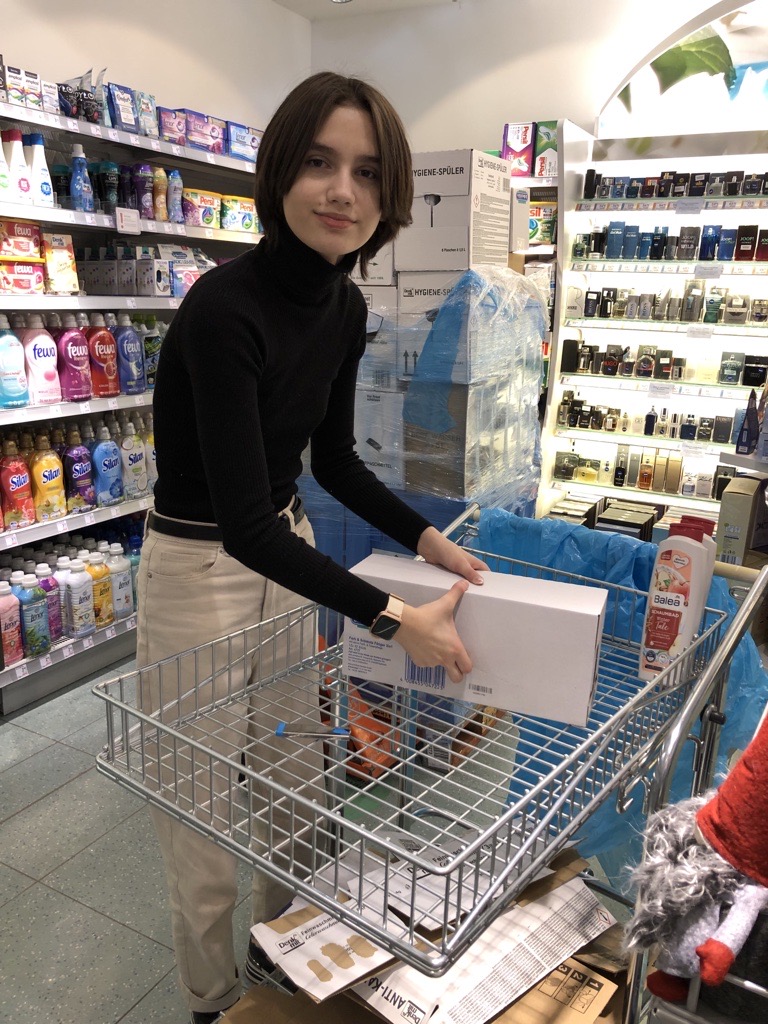 